Non-Retail Liquor License Description and Fees Information비소매 주류 면허 설명 및 수수료 정보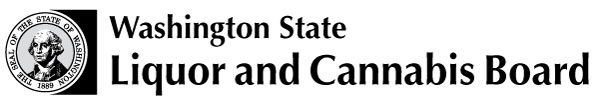 Licensing and RegulationManufacturer, Importer and Wholesaler SectionPO Box 43098Olympia, WA 98504-3098전화번호: 360-664-1600 옵션1팩스: (360) 664-4054www.lcb.wa.gov 1.아래 정보를 이용하여 주 세무국 사업 면허 신청서의 면허 및 수수료 섹션을 작성할 수 있습니다.아래 정보를 이용하여 주 세무국 사업 면허 신청서의 면허 및 수수료 섹션을 작성할 수 있습니다.아래 정보를 이용하여 주 세무국 사업 면허 신청서의 면허 및 수수료 섹션을 작성할 수 있습니다.2.단독 또는 추가 소매 면허를 신청한 후 어떤 이유에서든 해당 신청이 철회 또는 거부돠는 경우, 수수료 중  $75은  수수료 명목으로 환불되지 않습니다. (RCW 66.24.015)단독 또는 추가 소매 면허를 신청한 후 어떤 이유에서든 해당 신청이 철회 또는 거부돠는 경우, 수수료 중  $75은  수수료 명목으로 환불되지 않습니다. (RCW 66.24.015)단독 또는 추가 소매 면허를 신청한 후 어떤 이유에서든 해당 신청이 철회 또는 거부돠는 경우, 수수료 중  $75은  수수료 명목으로 환불되지 않습니다. (RCW 66.24.015)3.문의사항은 고객 서비스 번호 360-664-1600로 연결한 후 안내 음성에 따라 1번, 그 다음 2번을 선택하십시오.문의사항은 고객 서비스 번호 360-664-1600로 연결한 후 안내 음성에 따라 1번, 그 다음 2번을 선택하십시오.문의사항은 고객 서비스 번호 360-664-1600로 연결한 후 안내 음성에 따라 1번, 그 다음 2번을 선택하십시오.주류 면허 장소 변경현재 운영되고 있는 사업장을 폐쇄한 후 같은 주에 내에서 다른 장소로 이동하는 경우.주류 면허 장소 변경현재 운영되고 있는 사업장을 폐쇄한 후 같은 주에 내에서 다른 장소로 이동하는 경우.$75$75WAC 314.07.085WAC 314.07.085워싱턴 주 내에 위치한 증류주/양조장 면허 IN-STATE SPIRITS / DISTILLERY LICENSES워싱턴 주 내에 위치한 증류주/양조장 면허 IN-STATE SPIRITS / DISTILLERY LICENSES워싱턴 주 내에 위치한 증류주/양조장 면허 IN-STATE SPIRITS / DISTILLERY LICENSES워싱턴 주 내에 위치한 증류주/양조장 면허 IN-STATE SPIRITS / DISTILLERY LICENSES증류주 배급업자 Spirits Distributor증류주 배급업자 Spirits Distributor$1,320$1,320RCW 66.24.055; WAC 314.23RCW 66.24.055; WAC 314.23RCW 66.24.055; WAC 314.23RCW 66.24.055; WAC 314.23면허를 소지한 증류주 소매업자나 기타 증류주 배급업체 및 워싱턴 주에서 수출하기 위한 면허.증류주는 면허를 소지한 워싱턴 증류주 공장, 수제 양조장, 증류주 승인서(COA) 소지자, 미국 또는 해외 증류주 COA 소지자의 권한을 위임 받은 대리인, 면허를 소지한 수입업자 또는 미국 외 국가 소재 해외 증류주 공급업체에서 구매하여야 합니다.월별 신고 및 납부 요건이 있습니다(WAC 314-23-021).증류주 배급업자 면허를 취득하려면 면허 발급 후 첫 27개월 동안은 연간 총 증류주 수입금의 10%, 이후에는 연간 총 증류주 수입금의 5%를 WSLCB에 납부해야 합니다.면허를 소지한 증류주 소매업자나 기타 증류주 배급업체 및 워싱턴 주에서 수출하기 위한 면허.증류주는 면허를 소지한 워싱턴 증류주 공장, 수제 양조장, 증류주 승인서(COA) 소지자, 미국 또는 해외 증류주 COA 소지자의 권한을 위임 받은 대리인, 면허를 소지한 수입업자 또는 미국 외 국가 소재 해외 증류주 공급업체에서 구매하여야 합니다.월별 신고 및 납부 요건이 있습니다(WAC 314-23-021).증류주 배급업자 면허를 취득하려면 면허 발급 후 첫 27개월 동안은 연간 총 증류주 수입금의 10%, 이후에는 연간 총 증류주 수입금의 5%를 WSLCB에 납부해야 합니다.면허를 소지한 증류주 소매업자나 기타 증류주 배급업체 및 워싱턴 주에서 수출하기 위한 면허.증류주는 면허를 소지한 워싱턴 증류주 공장, 수제 양조장, 증류주 승인서(COA) 소지자, 미국 또는 해외 증류주 COA 소지자의 권한을 위임 받은 대리인, 면허를 소지한 수입업자 또는 미국 외 국가 소재 해외 증류주 공급업체에서 구매하여야 합니다.월별 신고 및 납부 요건이 있습니다(WAC 314-23-021).증류주 배급업자 면허를 취득하려면 면허 발급 후 첫 27개월 동안은 연간 총 증류주 수입금의 10%, 이후에는 연간 총 증류주 수입금의 5%를 WSLCB에 납부해야 합니다.면허를 소지한 증류주 소매업자나 기타 증류주 배급업체 및 워싱턴 주에서 수출하기 위한 면허.증류주는 면허를 소지한 워싱턴 증류주 공장, 수제 양조장, 증류주 승인서(COA) 소지자, 미국 또는 해외 증류주 COA 소지자의 권한을 위임 받은 대리인, 면허를 소지한 수입업자 또는 미국 외 국가 소재 해외 증류주 공급업체에서 구매하여야 합니다.월별 신고 및 납부 요건이 있습니다(WAC 314-23-021).증류주 배급업자 면허를 취득하려면 면허 발급 후 첫 27개월 동안은 연간 총 증류주 수입금의 10%, 이후에는 연간 총 증류주 수입금의 5%를 WSLCB에 납부해야 합니다.과실주 및 와인 양조장 Fruit and /or Wine Distiller과실주 및 와인 양조장 Fruit and /or Wine Distiller$200$200RCW 66.20.410; 66.24.140; WAC 314.28; 314.03.030RCW 66.20.410; 66.24.140; WAC 314.28; 314.03.030RCW 66.20.410; 66.24.140; WAC 314.28; 314.03.030RCW 66.20.410; 66.24.140; WAC 314.28; 314.03.030과실 브랜디 및 와인 증류주를 생산하기 위한 과실 및 와인 증류소비자가 허가 받은 업소에 실제로 방문하여 판매가 이루어진 경우 업소 외 소비용으로 면허 소지자가 생산한 증류주를 소비자에게 직접 판매 가능합니다.0.05 온스씩 1일 1인당 최대 2온스까지 샘플로 제공할 수 있습니다.또한 면허를 소지한 워싱턴 주 증류주 배급업자 및 증류주 소매업자에게 본인이 생산한 증류주를 판매할 수 있습니다.직접 생산한 증류주를 배급하려면 허가 받은 양조장 외에 승인된 창고를 유지해야 합니다.월별 신고 및 납부 요건이 있습니다(WAC 314-23-021).과실 브랜디 및 와인 증류주를 생산하기 위한 과실 및 와인 증류소비자가 허가 받은 업소에 실제로 방문하여 판매가 이루어진 경우 업소 외 소비용으로 면허 소지자가 생산한 증류주를 소비자에게 직접 판매 가능합니다.0.05 온스씩 1일 1인당 최대 2온스까지 샘플로 제공할 수 있습니다.또한 면허를 소지한 워싱턴 주 증류주 배급업자 및 증류주 소매업자에게 본인이 생산한 증류주를 판매할 수 있습니다.직접 생산한 증류주를 배급하려면 허가 받은 양조장 외에 승인된 창고를 유지해야 합니다.월별 신고 및 납부 요건이 있습니다(WAC 314-23-021).과실 브랜디 및 와인 증류주를 생산하기 위한 과실 및 와인 증류소비자가 허가 받은 업소에 실제로 방문하여 판매가 이루어진 경우 업소 외 소비용으로 면허 소지자가 생산한 증류주를 소비자에게 직접 판매 가능합니다.0.05 온스씩 1일 1인당 최대 2온스까지 샘플로 제공할 수 있습니다.또한 면허를 소지한 워싱턴 주 증류주 배급업자 및 증류주 소매업자에게 본인이 생산한 증류주를 판매할 수 있습니다.직접 생산한 증류주를 배급하려면 허가 받은 양조장 외에 승인된 창고를 유지해야 합니다.월별 신고 및 납부 요건이 있습니다(WAC 314-23-021).과실 브랜디 및 와인 증류주를 생산하기 위한 과실 및 와인 증류소비자가 허가 받은 업소에 실제로 방문하여 판매가 이루어진 경우 업소 외 소비용으로 면허 소지자가 생산한 증류주를 소비자에게 직접 판매 가능합니다.0.05 온스씩 1일 1인당 최대 2온스까지 샘플로 제공할 수 있습니다.또한 면허를 소지한 워싱턴 주 증류주 배급업자 및 증류주 소매업자에게 본인이 생산한 증류주를 판매할 수 있습니다.직접 생산한 증류주를 배급하려면 허가 받은 양조장 외에 승인된 창고를 유지해야 합니다.월별 신고 및 납부 요건이 있습니다(WAC 314-23-021).증류주 수입업자 Spirits Importer증류주 수입업자 Spirits Importer$600$600RCW 66.24.160; WAC 314.23.050; 314.36RCW 66.24.160; WAC 314.23.050; 314.36RCW 66.24.160; WAC 314.23.050; 314.36RCW 66.24.160; WAC 314.23.050; 314.36면허를 소지한 증류주 배급업자에게 수입, 공급, 판매하거나 맥주나 와인 외 모든 주류를 수출할 수 있습니다.면허를 소지한 증류주 배급업자에게 수입, 공급, 판매하거나 맥주나 와인 외 모든 주류를 수출할 수 있습니다.면허를 소지한 증류주 배급업자에게 수입, 공급, 판매하거나 맥주나 와인 외 모든 주류를 수출할 수 있습니다.면허를 소지한 증류주 배급업자에게 수입, 공급, 판매하거나 맥주나 와인 외 모든 주류를 수출할 수 있습니다.수제 양조장 Craft Distillery수제 양조장 Craft Distillery$100$100RCW 66.20.410; 66.24.140, 145; WAC 314.28; 314.03.030RCW 66.20.410; 66.24.140, 145; WAC 314.28; 314.03.030RCW 66.20.410; 66.24.140, 145; WAC 314.28; 314.03.030RCW 66.20.410; 66.24.140, 145; WAC 314.28; 314.03.030매년 증류주 생산량이 15만 갤런 이하인 증류업자에 해당. 생산에 사용되는 원재료 절반 이상이 워싱턴 주에서 재배되어야 합니다. 수제 양조장은 양조장 면허, 제조 면허 및 재배 면허 소지자와 증류주 계약을 체결하거나 증류주를 판매할 수 있습니다.소비자가 허가 받은 업소에 실제로 방문하여 판매가 이루어진 경우 업소 외 소비용으로 면허 소지자가 생산한 증류주를 소비자에게 직접 판매 가능합니다.0.05 온스씩 1일 1인당 최대 2온스까지 샘플로 제공할 수 있습니다.또한 면허를 소지한 워싱턴 주 증류주 배급업자 및 증류주 소매업자에게 본인이 생산한 증류주를 판매할 수 있습니다.직접 생산한 증류주를 배급하려면 허가 받은 양조장 외에 승인된 창고를 유지해야 합니다.월별 신고 및 납부 요건이 있습니다(WAC 314-23-021).매년 증류주 생산량이 15만 갤런 이하인 증류업자에 해당. 생산에 사용되는 원재료 절반 이상이 워싱턴 주에서 재배되어야 합니다. 수제 양조장은 양조장 면허, 제조 면허 및 재배 면허 소지자와 증류주 계약을 체결하거나 증류주를 판매할 수 있습니다.소비자가 허가 받은 업소에 실제로 방문하여 판매가 이루어진 경우 업소 외 소비용으로 면허 소지자가 생산한 증류주를 소비자에게 직접 판매 가능합니다.0.05 온스씩 1일 1인당 최대 2온스까지 샘플로 제공할 수 있습니다.또한 면허를 소지한 워싱턴 주 증류주 배급업자 및 증류주 소매업자에게 본인이 생산한 증류주를 판매할 수 있습니다.직접 생산한 증류주를 배급하려면 허가 받은 양조장 외에 승인된 창고를 유지해야 합니다.월별 신고 및 납부 요건이 있습니다(WAC 314-23-021).매년 증류주 생산량이 15만 갤런 이하인 증류업자에 해당. 생산에 사용되는 원재료 절반 이상이 워싱턴 주에서 재배되어야 합니다. 수제 양조장은 양조장 면허, 제조 면허 및 재배 면허 소지자와 증류주 계약을 체결하거나 증류주를 판매할 수 있습니다.소비자가 허가 받은 업소에 실제로 방문하여 판매가 이루어진 경우 업소 외 소비용으로 면허 소지자가 생산한 증류주를 소비자에게 직접 판매 가능합니다.0.05 온스씩 1일 1인당 최대 2온스까지 샘플로 제공할 수 있습니다.또한 면허를 소지한 워싱턴 주 증류주 배급업자 및 증류주 소매업자에게 본인이 생산한 증류주를 판매할 수 있습니다.직접 생산한 증류주를 배급하려면 허가 받은 양조장 외에 승인된 창고를 유지해야 합니다.월별 신고 및 납부 요건이 있습니다(WAC 314-23-021).매년 증류주 생산량이 15만 갤런 이하인 증류업자에 해당. 생산에 사용되는 원재료 절반 이상이 워싱턴 주에서 재배되어야 합니다. 수제 양조장은 양조장 면허, 제조 면허 및 재배 면허 소지자와 증류주 계약을 체결하거나 증류주를 판매할 수 있습니다.소비자가 허가 받은 업소에 실제로 방문하여 판매가 이루어진 경우 업소 외 소비용으로 면허 소지자가 생산한 증류주를 소비자에게 직접 판매 가능합니다.0.05 온스씩 1일 1인당 최대 2온스까지 샘플로 제공할 수 있습니다.또한 면허를 소지한 워싱턴 주 증류주 배급업자 및 증류주 소매업자에게 본인이 생산한 증류주를 판매할 수 있습니다.직접 생산한 증류주를 배급하려면 허가 받은 양조장 외에 승인된 창고를 유지해야 합니다.월별 신고 및 납부 요건이 있습니다(WAC 314-23-021).증류업자/정류업자 Distiller/ Rectifier증류업자/정류업자 Distiller/ Rectifier$2,000$2,000RCW 66.20.410; 66.24.140; WAC 314.28; 314.32; 314.03.030RCW 66.20.410; 66.24.140; WAC 314.28; 314.32; 314.03.030RCW 66.20.410; 66.24.140; WAC 314.28; 314.32; 314.03.030RCW 66.20.410; 66.24.140; WAC 314.28; 314.32; 314.03.030주정 음료(spirituous liquor)의 증류, 혼합, 정류 및 병입소비자가 허가 받은 업소에 실제로 방문하여 판매가 이루어진 경우 업소 외 소비용으로 면허 소지자가 생산한 증류주를 소비자에게 직접 판매 가능합니다.0.05 온스씩 1일 1인당 최대 2온스까지 샘플로 제공할 수 있습니다.또한 면허를 소지한 워싱턴 주 증류주 배급업자 및 증류주 소매업자에게 본인이 생산한 증류주를 판매할 수 있습니다.직접 생산한 증류주를 배급하려면 허가 받은 양조장 외에 승인된 창고를 유지해야 합니다.월별 신고 및 납부 요건이 있습니다(WAC 314-23-021).주정 음료(spirituous liquor)의 증류, 혼합, 정류 및 병입소비자가 허가 받은 업소에 실제로 방문하여 판매가 이루어진 경우 업소 외 소비용으로 면허 소지자가 생산한 증류주를 소비자에게 직접 판매 가능합니다.0.05 온스씩 1일 1인당 최대 2온스까지 샘플로 제공할 수 있습니다.또한 면허를 소지한 워싱턴 주 증류주 배급업자 및 증류주 소매업자에게 본인이 생산한 증류주를 판매할 수 있습니다.직접 생산한 증류주를 배급하려면 허가 받은 양조장 외에 승인된 창고를 유지해야 합니다.월별 신고 및 납부 요건이 있습니다(WAC 314-23-021).주정 음료(spirituous liquor)의 증류, 혼합, 정류 및 병입소비자가 허가 받은 업소에 실제로 방문하여 판매가 이루어진 경우 업소 외 소비용으로 면허 소지자가 생산한 증류주를 소비자에게 직접 판매 가능합니다.0.05 온스씩 1일 1인당 최대 2온스까지 샘플로 제공할 수 있습니다.또한 면허를 소지한 워싱턴 주 증류주 배급업자 및 증류주 소매업자에게 본인이 생산한 증류주를 판매할 수 있습니다.직접 생산한 증류주를 배급하려면 허가 받은 양조장 외에 승인된 창고를 유지해야 합니다.월별 신고 및 납부 요건이 있습니다(WAC 314-23-021).주정 음료(spirituous liquor)의 증류, 혼합, 정류 및 병입소비자가 허가 받은 업소에 실제로 방문하여 판매가 이루어진 경우 업소 외 소비용으로 면허 소지자가 생산한 증류주를 소비자에게 직접 판매 가능합니다.0.05 온스씩 1일 1인당 최대 2온스까지 샘플로 제공할 수 있습니다.또한 면허를 소지한 워싱턴 주 증류주 배급업자 및 증류주 소매업자에게 본인이 생산한 증류주를 판매할 수 있습니다.직접 생산한 증류주를 배급하려면 허가 받은 양조장 외에 승인된 창고를 유지해야 합니다.월별 신고 및 납부 요건이 있습니다(WAC 314-23-021).증류주 창고 Spirits Warehouse증류주 창고 Spirits Warehouse$100$100RCW 66.24.695; WAC 314.28.220RCW 66.24.695; WAC 314.28.220RCW 66.24.695; WAC 314.28.220RCW 66.24.695; WAC 314.28.220주 정부 또는 연방 세금을 지불하지 않고 허가 받은 사업장 밖에서 대량의 증류주를 병입하거나 보세 창고에 보관할 수 있습니다. 대량 증류주는 보세 창고에 보관되어야 합니다.주 정부 또는 연방 세금을 지불하지 않고 허가 받은 사업장 밖에서 대량의 증류주를 병입하거나 보세 창고에 보관할 수 있습니다. 대량 증류주는 보세 창고에 보관되어야 합니다.주 정부 또는 연방 세금을 지불하지 않고 허가 받은 사업장 밖에서 대량의 증류주를 병입하거나 보세 창고에 보관할 수 있습니다. 대량 증류주는 보세 창고에 보관되어야 합니다.주 정부 또는 연방 세금을 지불하지 않고 허가 받은 사업장 밖에서 대량의 증류주를 병입하거나 보세 창고에 보관할 수 있습니다. 대량 증류주는 보세 창고에 보관되어야 합니다.주 내 맥주/양조장 면허 IN-STATE BEER/ BREWERY LICENSES주 내 맥주/양조장 면허 IN-STATE BEER/ BREWERY LICENSES주 내 맥주/양조장 면허 IN-STATE BEER/ BREWERY LICENSES주 내 맥주/양조장 면허 IN-STATE BEER/ BREWERY LICENSES소규모 양조장 - 연간 6만 배럴 미만 생산 Microbrewery-Poduction of less than 60,000 barrels per year소규모 양조장 - 연간 6만 배럴 미만 생산 Microbrewery-Poduction of less than 60,000 barrels per year$100$100RCW 66.24.244; WAC 314.20RCW 66.24.244; WAC 314.20RCW 66.24.244; WAC 314.20RCW 66.24.244; WAC 314.20워싱턴 주에서 맥주를 제조할 수 있습니다. 소형 맥주 양조장이 허가 받은 사업장 내, 외부에서 소비하는 용도로 직접 생산한 맥주를 그라울러 용기 등에 판매하고 직접 생산한 맥주의 배급업자 역할을 할 수 있습니다.또한 다른 소형 또는 주내 맥주 양조장에서 제조한 맥주를 허가 사업장 내외에서 소비하기 위한 목적으로 판매할 수 있습니다. 단, 해당 타 양조장의 브랜드가 본인의 브랜드에서 제공하는 생맥주 물량의 25%를 초과하지 않아야 합니다.또한 허가 사업장 내, 외부에서 소비하기 위한 목적으로 국내 와인 양조장에서 제조한 사과주도 판매할 수 있습니다.월별 신고 및 납부 요건이 있습니다(WAC 314.19).추가 배서: 사업장 내 소비용 맥주와 와인워싱턴 주에서 맥주를 제조할 수 있습니다. 소형 맥주 양조장이 허가 받은 사업장 내, 외부에서 소비하는 용도로 직접 생산한 맥주를 그라울러 용기 등에 판매하고 직접 생산한 맥주의 배급업자 역할을 할 수 있습니다.또한 다른 소형 또는 주내 맥주 양조장에서 제조한 맥주를 허가 사업장 내외에서 소비하기 위한 목적으로 판매할 수 있습니다. 단, 해당 타 양조장의 브랜드가 본인의 브랜드에서 제공하는 생맥주 물량의 25%를 초과하지 않아야 합니다.또한 허가 사업장 내, 외부에서 소비하기 위한 목적으로 국내 와인 양조장에서 제조한 사과주도 판매할 수 있습니다.월별 신고 및 납부 요건이 있습니다(WAC 314.19).추가 배서: 사업장 내 소비용 맥주와 와인워싱턴 주에서 맥주를 제조할 수 있습니다. 소형 맥주 양조장이 허가 받은 사업장 내, 외부에서 소비하는 용도로 직접 생산한 맥주를 그라울러 용기 등에 판매하고 직접 생산한 맥주의 배급업자 역할을 할 수 있습니다.또한 다른 소형 또는 주내 맥주 양조장에서 제조한 맥주를 허가 사업장 내외에서 소비하기 위한 목적으로 판매할 수 있습니다. 단, 해당 타 양조장의 브랜드가 본인의 브랜드에서 제공하는 생맥주 물량의 25%를 초과하지 않아야 합니다.또한 허가 사업장 내, 외부에서 소비하기 위한 목적으로 국내 와인 양조장에서 제조한 사과주도 판매할 수 있습니다.월별 신고 및 납부 요건이 있습니다(WAC 314.19).추가 배서: 사업장 내 소비용 맥주와 와인워싱턴 주에서 맥주를 제조할 수 있습니다. 소형 맥주 양조장이 허가 받은 사업장 내, 외부에서 소비하는 용도로 직접 생산한 맥주를 그라울러 용기 등에 판매하고 직접 생산한 맥주의 배급업자 역할을 할 수 있습니다.또한 다른 소형 또는 주내 맥주 양조장에서 제조한 맥주를 허가 사업장 내외에서 소비하기 위한 목적으로 판매할 수 있습니다. 단, 해당 타 양조장의 브랜드가 본인의 브랜드에서 제공하는 생맥주 물량의 25%를 초과하지 않아야 합니다.또한 허가 사업장 내, 외부에서 소비하기 위한 목적으로 국내 와인 양조장에서 제조한 사과주도 판매할 수 있습니다.월별 신고 및 납부 요건이 있습니다(WAC 314.19).추가 배서: 사업장 내 소비용 맥주와 와인맥주 수입업자 Beer Importer맥주 수입업자 Beer Importer$160$160RCW 66.24.261; WAC 314.20; 314.36RCW 66.24.261; WAC 314.20; 314.36RCW 66.24.261; WAC 314.20; 314.36RCW 66.24.261; WAC 314.20; 314.36워싱턴 주 외 지역에 위치한  다음의 공급자들로부터 맥주를 수입할 수 있습니다.-맥주 승인서 보유자나,  미국 또는 수입 맥주 COA 보유자의 권한을 위임 받은 대리인, 또는 미국 외 국가에 위치한 수입 맥주 공급업자.수입 맥주는 면허를 소지한 맥주 배급업자가 판매하거나 해당 주에서 수출해야 합니다. 월별 신고 및 납부 요건이 있습니다(WAC 314.19).워싱턴 주 외 지역에 위치한  다음의 공급자들로부터 맥주를 수입할 수 있습니다.-맥주 승인서 보유자나,  미국 또는 수입 맥주 COA 보유자의 권한을 위임 받은 대리인, 또는 미국 외 국가에 위치한 수입 맥주 공급업자.수입 맥주는 면허를 소지한 맥주 배급업자가 판매하거나 해당 주에서 수출해야 합니다. 월별 신고 및 납부 요건이 있습니다(WAC 314.19).워싱턴 주 외 지역에 위치한  다음의 공급자들로부터 맥주를 수입할 수 있습니다.-맥주 승인서 보유자나,  미국 또는 수입 맥주 COA 보유자의 권한을 위임 받은 대리인, 또는 미국 외 국가에 위치한 수입 맥주 공급업자.수입 맥주는 면허를 소지한 맥주 배급업자가 판매하거나 해당 주에서 수출해야 합니다. 월별 신고 및 납부 요건이 있습니다(WAC 314.19).워싱턴 주 외 지역에 위치한  다음의 공급자들로부터 맥주를 수입할 수 있습니다.-맥주 승인서 보유자나,  미국 또는 수입 맥주 COA 보유자의 권한을 위임 받은 대리인, 또는 미국 외 국가에 위치한 수입 맥주 공급업자.수입 맥주는 면허를 소지한 맥주 배급업자가 판매하거나 해당 주에서 수출해야 합니다. 월별 신고 및 납부 요건이 있습니다(WAC 314.19).맥주 배급업자 Beer Distributor맥주 배급업자 Beer Distributor$660$660RCW 66.24.250; WAC 314.20RCW 66.24.250; WAC 314.20RCW 66.24.250; WAC 314.20RCW 66.24.250; WAC 314.20면허를 소지한 맥주 소매업자나 기타 맥주 배급업자에게 판매하고 워싱턴 주에서 수출할 수 있습니다.면허를 소지한 워싱턴 주 맥주 양조장, 맥주 승인서 보유자나 미국 또는 수입 맥주 COA 보유자의 권한을 위임 받은 대리인, 면허를 소지한 수입업자, 또는 미국 외 국가에 위치한 수입 맥주 공급업자에게서 맥주를 수입할 수 있습니다.월별 신고 및 납부 요건이 있습니다(WAC 314.19).면허를 소지한 맥주 소매업자나 기타 맥주 배급업자에게 판매하고 워싱턴 주에서 수출할 수 있습니다.면허를 소지한 워싱턴 주 맥주 양조장, 맥주 승인서 보유자나 미국 또는 수입 맥주 COA 보유자의 권한을 위임 받은 대리인, 면허를 소지한 수입업자, 또는 미국 외 국가에 위치한 수입 맥주 공급업자에게서 맥주를 수입할 수 있습니다.월별 신고 및 납부 요건이 있습니다(WAC 314.19).면허를 소지한 맥주 소매업자나 기타 맥주 배급업자에게 판매하고 워싱턴 주에서 수출할 수 있습니다.면허를 소지한 워싱턴 주 맥주 양조장, 맥주 승인서 보유자나 미국 또는 수입 맥주 COA 보유자의 권한을 위임 받은 대리인, 면허를 소지한 수입업자, 또는 미국 외 국가에 위치한 수입 맥주 공급업자에게서 맥주를 수입할 수 있습니다.월별 신고 및 납부 요건이 있습니다(WAC 314.19).면허를 소지한 맥주 소매업자나 기타 맥주 배급업자에게 판매하고 워싱턴 주에서 수출할 수 있습니다.면허를 소지한 워싱턴 주 맥주 양조장, 맥주 승인서 보유자나 미국 또는 수입 맥주 COA 보유자의 권한을 위임 받은 대리인, 면허를 소지한 수입업자, 또는 미국 외 국가에 위치한 수입 맥주 공급업자에게서 맥주를 수입할 수 있습니다.월별 신고 및 납부 요건이 있습니다(WAC 314.19).국내 양조장 - 브랜드 소유자 Domestic Brewery-Brand Owner국내 양조장 - 브랜드 소유자 Domestic Brewery-Brand Owner$2,000$2,000RCW 66.24.240; WAC 314.20RCW 66.24.240; WAC 314.20RCW 66.24.240; WAC 314.20RCW 66.24.240; WAC 314.20맥주 브랜드 소유자가 주 내에 맥주를 보관하고, 면허를 소지한 맥주 배급업자에게 판매하며, 주에서 맥주를 수출할 수 있습니다. 브랜드 소유자는 워싱턴 주 밖의 장소에서 양조장의 주류 및 담배 조세 상거래(TTB) 신고서를 보유해야 하며 면허를 소지한 주 내 양조장에서 제조하는 맥주 계약을 체결해야 합니다.월별 신고 및 납부 요건이 있습니다(WAC 314.19).맥주 브랜드 소유자가 주 내에 맥주를 보관하고, 면허를 소지한 맥주 배급업자에게 판매하며, 주에서 맥주를 수출할 수 있습니다. 브랜드 소유자는 워싱턴 주 밖의 장소에서 양조장의 주류 및 담배 조세 상거래(TTB) 신고서를 보유해야 하며 면허를 소지한 주 내 양조장에서 제조하는 맥주 계약을 체결해야 합니다.월별 신고 및 납부 요건이 있습니다(WAC 314.19).맥주 브랜드 소유자가 주 내에 맥주를 보관하고, 면허를 소지한 맥주 배급업자에게 판매하며, 주에서 맥주를 수출할 수 있습니다. 브랜드 소유자는 워싱턴 주 밖의 장소에서 양조장의 주류 및 담배 조세 상거래(TTB) 신고서를 보유해야 하며 면허를 소지한 주 내 양조장에서 제조하는 맥주 계약을 체결해야 합니다.월별 신고 및 납부 요건이 있습니다(WAC 314.19).맥주 브랜드 소유자가 주 내에 맥주를 보관하고, 면허를 소지한 맥주 배급업자에게 판매하며, 주에서 맥주를 수출할 수 있습니다. 브랜드 소유자는 워싱턴 주 밖의 장소에서 양조장의 주류 및 담배 조세 상거래(TTB) 신고서를 보유해야 하며 면허를 소지한 주 내 양조장에서 제조하는 맥주 계약을 체결해야 합니다.월별 신고 및 납부 요건이 있습니다(WAC 314.19).국내 양조장 – 연간 6만 배럴 이상 생산 Domestic Brewery-Production of 60,000 or more per year국내 양조장 – 연간 6만 배럴 이상 생산 Domestic Brewery-Production of 60,000 or more per year$2,000$2,000RCW 66.24.240; WAC 314.20RCW 66.24.240; WAC 314.20RCW 66.24.240; WAC 314.20RCW 66.24.240; WAC 314.20워싱턴 주에서 맥주를 제조할 수 있습니다. 맥주 양조장이 허가 사업장 내, 외부에서 소비하는 용도로 직접 생산한 맥주를 그라울러 용기 등에 판매하고 직접 생산한 맥주의 배급업자 역할을 할 수 있습니다.또한 다른 소형 또는 국내 맥주 양조장에서 제조한 맥주를 허가 사업장 내, 외부에서 소비하기 위한 목적으로 판매할 수 있습니다. 단, 해당 양조장의 브랜드가 본인의 브랜드에서 제공하는 생맥주 물량의 25%를 초과하지 않아야 합니다.월별 신고 및 납부 요건이 있습니다(WAC 314.19).추가 배서: 사업장 내 소비용 맥주와 와인워싱턴 주에서 맥주를 제조할 수 있습니다. 맥주 양조장이 허가 사업장 내, 외부에서 소비하는 용도로 직접 생산한 맥주를 그라울러 용기 등에 판매하고 직접 생산한 맥주의 배급업자 역할을 할 수 있습니다.또한 다른 소형 또는 국내 맥주 양조장에서 제조한 맥주를 허가 사업장 내, 외부에서 소비하기 위한 목적으로 판매할 수 있습니다. 단, 해당 양조장의 브랜드가 본인의 브랜드에서 제공하는 생맥주 물량의 25%를 초과하지 않아야 합니다.월별 신고 및 납부 요건이 있습니다(WAC 314.19).추가 배서: 사업장 내 소비용 맥주와 와인워싱턴 주에서 맥주를 제조할 수 있습니다. 맥주 양조장이 허가 사업장 내, 외부에서 소비하는 용도로 직접 생산한 맥주를 그라울러 용기 등에 판매하고 직접 생산한 맥주의 배급업자 역할을 할 수 있습니다.또한 다른 소형 또는 국내 맥주 양조장에서 제조한 맥주를 허가 사업장 내, 외부에서 소비하기 위한 목적으로 판매할 수 있습니다. 단, 해당 양조장의 브랜드가 본인의 브랜드에서 제공하는 생맥주 물량의 25%를 초과하지 않아야 합니다.월별 신고 및 납부 요건이 있습니다(WAC 314.19).추가 배서: 사업장 내 소비용 맥주와 와인워싱턴 주에서 맥주를 제조할 수 있습니다. 맥주 양조장이 허가 사업장 내, 외부에서 소비하는 용도로 직접 생산한 맥주를 그라울러 용기 등에 판매하고 직접 생산한 맥주의 배급업자 역할을 할 수 있습니다.또한 다른 소형 또는 국내 맥주 양조장에서 제조한 맥주를 허가 사업장 내, 외부에서 소비하기 위한 목적으로 판매할 수 있습니다. 단, 해당 양조장의 브랜드가 본인의 브랜드에서 제공하는 생맥주 물량의 25%를 초과하지 않아야 합니다.월별 신고 및 납부 요건이 있습니다(WAC 314.19).추가 배서: 사업장 내 소비용 맥주와 와인소형 양조장 창고 – 지점 위치 Microbrewery Warehouse-Branch Location소형 양조장 창고 – 지점 위치 Microbrewery Warehouse-Branch Location수수료 없음수수료 없음RCW 66.24.244; WAC 314.20RCW 66.24.244; WAC 314.20RCW 66.24.244; WAC 314.20RCW 66.24.244; WAC 314.20직접 생산한 맥주 배급업을 운영하는 소형 양조장은 제품 배급을 위해 허가 사업장 외에 창고를 둘 수 있습니다.면허 소지자는 반드시 소형 맥주 양조장 면허를 소지해야 합니다.허가 받은 생산/제조 시설당 창고 하나로 제한됩니다.직접 생산한 맥주 배급업을 운영하는 소형 양조장은 제품 배급을 위해 허가 사업장 외에 창고를 둘 수 있습니다.면허 소지자는 반드시 소형 맥주 양조장 면허를 소지해야 합니다.허가 받은 생산/제조 시설당 창고 하나로 제한됩니다.직접 생산한 맥주 배급업을 운영하는 소형 양조장은 제품 배급을 위해 허가 사업장 외에 창고를 둘 수 있습니다.면허 소지자는 반드시 소형 맥주 양조장 면허를 소지해야 합니다.허가 받은 생산/제조 시설당 창고 하나로 제한됩니다.직접 생산한 맥주 배급업을 운영하는 소형 양조장은 제품 배급을 위해 허가 사업장 외에 창고를 둘 수 있습니다.면허 소지자는 반드시 소형 맥주 양조장 면허를 소지해야 합니다.허가 받은 생산/제조 시설당 창고 하나로 제한됩니다.주 내 와인/와인 양조장 면허 IN-STATE WINE/WINERY LICENSES주 내 와인/와인 양조장 면허 IN-STATE WINE/WINERY LICENSES주 내 와인/와인 양조장 면허 IN-STATE WINE/WINERY LICENSES주 내 와인/와인 양조장 면허 IN-STATE WINE/WINERY LICENSES국내 와인 양조장 – 연간 2만 5천 리터 미만 생산 Domestic Winery-Production of less than 250,000 per year국내 와인 양조장 – 연간 2만 5천 리터 미만 생산 Domestic Winery-Production of less than 250,000 per year$100$100RCW 66.24.170; WAC 314.24RCW 66.24.170; WAC 314.24RCW 66.24.170; WAC 314.24RCW 66.24.170; WAC 314.24포도 또는 기타 농산물을 이용하여 워싱턴 주에서 와인을 제조할 수 있습니다. 와인 양조장이 허가 사업장 내, 외부에서 소비하는 용도로 직접 생산한 와인을 판매하고 해당 와인의 배급업자 역할을 할 수 있습니다.월별 /연간 신고 및 납부 요건이 있습니다(WAC 314.19)추가 특권: 시음 공간 추가 장소추가 배서: 사업장 내 소비용 맥주와 와인포도 또는 기타 농산물을 이용하여 워싱턴 주에서 와인을 제조할 수 있습니다. 와인 양조장이 허가 사업장 내, 외부에서 소비하는 용도로 직접 생산한 와인을 판매하고 해당 와인의 배급업자 역할을 할 수 있습니다.월별 /연간 신고 및 납부 요건이 있습니다(WAC 314.19)추가 특권: 시음 공간 추가 장소추가 배서: 사업장 내 소비용 맥주와 와인포도 또는 기타 농산물을 이용하여 워싱턴 주에서 와인을 제조할 수 있습니다. 와인 양조장이 허가 사업장 내, 외부에서 소비하는 용도로 직접 생산한 와인을 판매하고 해당 와인의 배급업자 역할을 할 수 있습니다.월별 /연간 신고 및 납부 요건이 있습니다(WAC 314.19)추가 특권: 시음 공간 추가 장소추가 배서: 사업장 내 소비용 맥주와 와인포도 또는 기타 농산물을 이용하여 워싱턴 주에서 와인을 제조할 수 있습니다. 와인 양조장이 허가 사업장 내, 외부에서 소비하는 용도로 직접 생산한 와인을 판매하고 해당 와인의 배급업자 역할을 할 수 있습니다.월별 /연간 신고 및 납부 요건이 있습니다(WAC 314.19)추가 특권: 시음 공간 추가 장소추가 배서: 사업장 내 소비용 맥주와 와인국내 와인 양조장 – 연간 2만 5천 리터 미만 생산 Domestic Winery-Production of 250,000 liters or more per year국내 와인 양조장 – 연간 2만 5천 리터 미만 생산 Domestic Winery-Production of 250,000 liters or more per year$400$400RCW 66.24.170; WAC 314.24RCW 66.24.170; WAC 314.24RCW 66.24.170; WAC 314.24RCW 66.24.170; WAC 314.24포도 또는 기타 농산물을 이용하여 워싱턴 주에서 와인을 제조할 수 있습니다. 와인 양조장이 허가 사업장 내, 외부에서 소비하는 용도로 직접 생산한 와인을 판매하고 해당 와인의 배급업자 역할을 할 수 있습니다.월별 신고 및 납부 요건이 있습니다(WAC 314.19).추가 특권: 시음 공간 추가 장소추가 배서: 사업장 내 소비용 맥주와 와인포도 또는 기타 농산물을 이용하여 워싱턴 주에서 와인을 제조할 수 있습니다. 와인 양조장이 허가 사업장 내, 외부에서 소비하는 용도로 직접 생산한 와인을 판매하고 해당 와인의 배급업자 역할을 할 수 있습니다.월별 신고 및 납부 요건이 있습니다(WAC 314.19).추가 특권: 시음 공간 추가 장소추가 배서: 사업장 내 소비용 맥주와 와인포도 또는 기타 농산물을 이용하여 워싱턴 주에서 와인을 제조할 수 있습니다. 와인 양조장이 허가 사업장 내, 외부에서 소비하는 용도로 직접 생산한 와인을 판매하고 해당 와인의 배급업자 역할을 할 수 있습니다.월별 신고 및 납부 요건이 있습니다(WAC 314.19).추가 특권: 시음 공간 추가 장소추가 배서: 사업장 내 소비용 맥주와 와인포도 또는 기타 농산물을 이용하여 워싱턴 주에서 와인을 제조할 수 있습니다. 와인 양조장이 허가 사업장 내, 외부에서 소비하는 용도로 직접 생산한 와인을 판매하고 해당 와인의 배급업자 역할을 할 수 있습니다.월별 신고 및 납부 요건이 있습니다(WAC 314.19).추가 특권: 시음 공간 추가 장소추가 배서: 사업장 내 소비용 맥주와 와인시음 공간 - 추가 위치 Tasting Room-Additional Location시음 공간 - 추가 위치 Tasting Room-Additional Location수수료 없음수수료 없음RCW 66.24.170; WAC 314.24.161RCW 66.24.170; WAC 314.24.161RCW 66.24.170; WAC 314.24.161RCW 66.24.170; WAC 314.24.161생산/ 제조 장소와 별개인 추가 장소 설정.면허 소지자는 다음과 같은 일을 할 수 있습니다.허가 사업장에서 소비하는 용도로 와인을 제공와인 샘플을 제공하거나 허가 사업장 외에서 소비하는 용도로 와인을 그라울러 용기 등에 소매 판매허가 받은 생산/제조 시설당 추가 장소는 네 곳으로 제한됩니다.추가 특전: 맥주/와인 식당추가 배서: 사업장 내 소비용 맥주와 와인생산/ 제조 장소와 별개인 추가 장소 설정.면허 소지자는 다음과 같은 일을 할 수 있습니다.허가 사업장에서 소비하는 용도로 와인을 제공와인 샘플을 제공하거나 허가 사업장 외에서 소비하는 용도로 와인을 그라울러 용기 등에 소매 판매허가 받은 생산/제조 시설당 추가 장소는 네 곳으로 제한됩니다.추가 특전: 맥주/와인 식당추가 배서: 사업장 내 소비용 맥주와 와인생산/ 제조 장소와 별개인 추가 장소 설정.면허 소지자는 다음과 같은 일을 할 수 있습니다.허가 사업장에서 소비하는 용도로 와인을 제공와인 샘플을 제공하거나 허가 사업장 외에서 소비하는 용도로 와인을 그라울러 용기 등에 소매 판매허가 받은 생산/제조 시설당 추가 장소는 네 곳으로 제한됩니다.추가 특전: 맥주/와인 식당추가 배서: 사업장 내 소비용 맥주와 와인생산/ 제조 장소와 별개인 추가 장소 설정.면허 소지자는 다음과 같은 일을 할 수 있습니다.허가 사업장에서 소비하는 용도로 와인을 제공와인 샘플을 제공하거나 허가 사업장 외에서 소비하는 용도로 와인을 그라울러 용기 등에 소매 판매허가 받은 생산/제조 시설당 추가 장소는 네 곳으로 제한됩니다.추가 특전: 맥주/와인 식당추가 배서: 사업장 내 소비용 맥주와 와인보세 와인 창고 Bonded Wine Warehouse보세 와인 창고 Bonded Wine Warehouse$100$100RCW 66.24.185; WAC 314.24.220RCW 66.24.185; WAC 314.24.220RCW 66.24.185; WAC 314.24.220RCW 66.24.185; WAC 314.24.220주 정부 또는 연방 세금을 지불하지 않고 허가 받은 와인 양조장 밖에 병입한 와인을 보관할 수 있습니다. 와인은 연방 및 주 보세 창고에 보관되어야 합니다.주 정부 또는 연방 세금을 지불하지 않고 허가 받은 와인 양조장 밖에 병입한 와인을 보관할 수 있습니다. 와인은 연방 및 주 보세 창고에 보관되어야 합니다.주 정부 또는 연방 세금을 지불하지 않고 허가 받은 와인 양조장 밖에 병입한 와인을 보관할 수 있습니다. 와인은 연방 및 주 보세 창고에 보관되어야 합니다.주 정부 또는 연방 세금을 지불하지 않고 허가 받은 와인 양조장 밖에 병입한 와인을 보관할 수 있습니다. 와인은 연방 및 주 보세 창고에 보관되어야 합니다.와인 수입업자 Wine Importer와인 수입업자 Wine Importer$160$160RCW 66.24.203; WAC 314.24; 314.36RCW 66.24.203; WAC 314.24; 314.36RCW 66.24.203; WAC 314.24; 314.36RCW 66.24.203; WAC 314.24; 314.36워싱턴 주 외 와인 승인서 소지자나 미국 또는 해외 와인 COA 소지자의 권한을 위임 받은 대리인, 또는 미국 외 국가에 위치한 해외 와인 공급업자에게서 와인을 수입할 수 있습니다.수입 와인은 면허를 소지한 와인 배급업자가 판매하거나 해당 주에서 수출해야 합니다.월별 신고 및 납부 요건이 있습니다(WAC 314.19).워싱턴 주 외 와인 승인서 소지자나 미국 또는 해외 와인 COA 소지자의 권한을 위임 받은 대리인, 또는 미국 외 국가에 위치한 해외 와인 공급업자에게서 와인을 수입할 수 있습니다.수입 와인은 면허를 소지한 와인 배급업자가 판매하거나 해당 주에서 수출해야 합니다.월별 신고 및 납부 요건이 있습니다(WAC 314.19).워싱턴 주 외 와인 승인서 소지자나 미국 또는 해외 와인 COA 소지자의 권한을 위임 받은 대리인, 또는 미국 외 국가에 위치한 해외 와인 공급업자에게서 와인을 수입할 수 있습니다.수입 와인은 면허를 소지한 와인 배급업자가 판매하거나 해당 주에서 수출해야 합니다.월별 신고 및 납부 요건이 있습니다(WAC 314.19).워싱턴 주 외 와인 승인서 소지자나 미국 또는 해외 와인 COA 소지자의 권한을 위임 받은 대리인, 또는 미국 외 국가에 위치한 해외 와인 공급업자에게서 와인을 수입할 수 있습니다.수입 와인은 면허를 소지한 와인 배급업자가 판매하거나 해당 주에서 수출해야 합니다.월별 신고 및 납부 요건이 있습니다(WAC 314.19).와인 배급업자 Wine Distributor와인 배급업자 Wine Distributor$660$660RCW 66.24.200; WAC 314.24RCW 66.24.200; WAC 314.24RCW 66.24.200; WAC 314.24RCW 66.24.200; WAC 314.24면허를 소지한 와인 소매업자나 기타 와인 배급업자에게 와인을 판매하고 워싱턴 주에서 수출할 수 있습니다.면허를 소지한 워싱턴 주 와인 양조장, 와인 승인서 소지자나 미국 또는 해외 와인 COA 소지자의 권한을 위임 받은 대리인, 면허를 소지한 수입업자, 또는 미국 외 국가에 위치한 와인 공급업자에게서 와인을 수입할 수 있습니다.월별 신고 및 납부 요건이 있습니다(WAC 314.19).면허를 소지한 와인 소매업자나 기타 와인 배급업자에게 와인을 판매하고 워싱턴 주에서 수출할 수 있습니다.면허를 소지한 워싱턴 주 와인 양조장, 와인 승인서 소지자나 미국 또는 해외 와인 COA 소지자의 권한을 위임 받은 대리인, 면허를 소지한 수입업자, 또는 미국 외 국가에 위치한 와인 공급업자에게서 와인을 수입할 수 있습니다.월별 신고 및 납부 요건이 있습니다(WAC 314.19).면허를 소지한 와인 소매업자나 기타 와인 배급업자에게 와인을 판매하고 워싱턴 주에서 수출할 수 있습니다.면허를 소지한 워싱턴 주 와인 양조장, 와인 승인서 소지자나 미국 또는 해외 와인 COA 소지자의 권한을 위임 받은 대리인, 면허를 소지한 수입업자, 또는 미국 외 국가에 위치한 와인 공급업자에게서 와인을 수입할 수 있습니다.월별 신고 및 납부 요건이 있습니다(WAC 314.19).면허를 소지한 와인 소매업자나 기타 와인 배급업자에게 와인을 판매하고 워싱턴 주에서 수출할 수 있습니다.면허를 소지한 워싱턴 주 와인 양조장, 와인 승인서 소지자나 미국 또는 해외 와인 COA 소지자의 권한을 위임 받은 대리인, 면허를 소지한 수입업자, 또는 미국 외 국가에 위치한 와인 공급업자에게서 와인을 수입할 수 있습니다.월별 신고 및 납부 요건이 있습니다(WAC 314.19).와인 창고 Winery Warehouse와인 창고 Winery Warehouse수수료 없음수수료 없음RCW 66.28.170; WAC 314.24RCW 66.28.170; WAC 314.24RCW 66.28.170; WAC 314.24RCW 66.28.170; WAC 314.24직접 생산한 와인의 배급 사업을 운영하는 국내 양조장은 제품 배급을 위해 허가 받은 사업장 외에 창고를 둘 수 있습니다.면허 소지자는 반드시 국내 와인 양조장 면허를 소지해야 합니다.허가 받은 생산/제조 시설당 창고 하나로 제한됩니다.직접 생산한 와인의 배급 사업을 운영하는 국내 양조장은 제품 배급을 위해 허가 받은 사업장 외에 창고를 둘 수 있습니다.면허 소지자는 반드시 국내 와인 양조장 면허를 소지해야 합니다.허가 받은 생산/제조 시설당 창고 하나로 제한됩니다.직접 생산한 와인의 배급 사업을 운영하는 국내 양조장은 제품 배급을 위해 허가 받은 사업장 외에 창고를 둘 수 있습니다.면허 소지자는 반드시 국내 와인 양조장 면허를 소지해야 합니다.허가 받은 생산/제조 시설당 창고 하나로 제한됩니다.직접 생산한 와인의 배급 사업을 운영하는 국내 양조장은 제품 배급을 위해 허가 받은 사업장 외에 창고를 둘 수 있습니다.면허 소지자는 반드시 국내 와인 양조장 면허를 소지해야 합니다.허가 받은 생산/제조 시설당 창고 하나로 제한됩니다.와인 재배자 Wine Grower와인 재배자 Wine Grower$75$75RCW 66.24.520RCW 66.24.520RCW 66.24.520RCW 66.24.520면허 소지자가 소유한 포도로 대량 제조한 와인을 국내 와인 양조장, 증류주 제조업자 및 제조자에게 판매할 수 있습니다. 재배자의 농산물로 증류주를 제조하는 계약을 체결하거나 주 면허를 소지한 와인 양조장, 증류주 제조시설에 증류주를 대량으로 판매하거나 주에서 수출할 수 있습니다.면허 소지자가 소유한 포도로 대량 제조한 와인을 국내 와인 양조장, 증류주 제조업자 및 제조자에게 판매할 수 있습니다. 재배자의 농산물로 증류주를 제조하는 계약을 체결하거나 주 면허를 소지한 와인 양조장, 증류주 제조시설에 증류주를 대량으로 판매하거나 주에서 수출할 수 있습니다.면허 소지자가 소유한 포도로 대량 제조한 와인을 국내 와인 양조장, 증류주 제조업자 및 제조자에게 판매할 수 있습니다. 재배자의 농산물로 증류주를 제조하는 계약을 체결하거나 주 면허를 소지한 와인 양조장, 증류주 제조시설에 증류주를 대량으로 판매하거나 주에서 수출할 수 있습니다.면허 소지자가 소유한 포도로 대량 제조한 와인을 국내 와인 양조장, 증류주 제조업자 및 제조자에게 판매할 수 있습니다. 재배자의 농산물로 증류주를 제조하는 계약을 체결하거나 주 면허를 소지한 와인 양조장, 증류주 제조시설에 증류주를 대량으로 판매하거나 주에서 수출할 수 있습니다.주 내 추가 주류 면허 IN-STATE ADDITIONAL LIQUOR LICENSES주 내 추가 주류 면허 IN-STATE ADDITIONAL LIQUOR LICENSES주 내 추가 주류 면허 IN-STATE ADDITIONAL LIQUOR LICENSES주 내 추가 주류 면허 IN-STATE ADDITIONAL LIQUOR LICENSES화학 증류업자 Chemist Distiller화학 증류업자 Chemist Distiller$20$20RCW 66.24.140RCW 66.24.140RCW 66.24.140RCW 66.24.140실험 목적으로 증류기를 운영할 수 있습니다. 상업 화학업체에만 발급됩니다.실험 목적으로 증류기를 운영할 수 있습니다. 상업 화학업체에만 발급됩니다.실험 목적으로 증류기를 운영할 수 있습니다. 상업 화학업체에만 발급됩니다.실험 목적으로 증류기를 운영할 수 있습니다. 상업 화학업체에만 발급됩니다.주간 일반 운송(항공, 철도, 선박) Interstate Common Carrier (Planes, Trains and Vessels)주간 일반 운송(항공, 철도, 선박) Interstate Common Carrier (Planes, Trains and Vessels)$750$750RCW 66.24.395; WAC 314.27.010RCW 66.24.395; WAC 314.27.010RCW 66.24.395; WAC 314.27.010RCW 66.24.395; WAC 314.27.010증류주, 맥주, 와인을 일반 여객 운송으로 워싱턴에 운송할 수 있습니다. 또한 주 내에서 해당 제품을 승객에게 판매하거나 보관할 수 있습니다.증류주, 맥주, 와인을 일반 여객 운송으로 워싱턴에 운송할 수 있습니다. 또한 주 내에서 해당 제품을 승객에게 판매하거나 보관할 수 있습니다.증류주, 맥주, 와인을 일반 여객 운송으로 워싱턴에 운송할 수 있습니다. 또한 주 내에서 해당 제품을 승객에게 판매하거나 보관할 수 있습니다.증류주, 맥주, 와인을 일반 여객 운송으로 워싱턴에 운송할 수 있습니다. 또한 주 내에서 해당 제품을 승객에게 판매하거나 보관할 수 있습니다.중복 면허추가 항공, 철도, 선박월별 신고 및 납부 요건이 있습니다(WAC 314.19).중복 면허추가 항공, 철도, 선박월별 신고 및 납부 요건이 있습니다(WAC 314.19).각 $5각 $5주류 제조업자 Liquor Manufacturer주류 제조업자 Liquor Manufacturer$500$500RCW 66.24.150; WAC 314.30.010RCW 66.24.150; WAC 314.30.010RCW 66.24.150; WAC 314.30.010RCW 66.24.150; WAC 314.30.010주류가 포함된 제품을 제조할 수 있습니다(증류업자, 양조장, 와인 양조장 제외). 제조자가 주에서 주류를 수입, 판매, 수출할 수 있습니다.면허 소지자는 허가 받은 주류 양조장, 수제 증류업체, 국내 양조장, 소형 양조장, 국내 와인 양조장과의 계약을 통해 포장 서비스를 제공할 수 있습니다.주류가 포함된 제품을 제조할 수 있습니다(증류업자, 양조장, 와인 양조장 제외). 제조자가 주에서 주류를 수입, 판매, 수출할 수 있습니다.면허 소지자는 허가 받은 주류 양조장, 수제 증류업체, 국내 양조장, 소형 양조장, 국내 와인 양조장과의 계약을 통해 포장 서비스를 제공할 수 있습니다.주류가 포함된 제품을 제조할 수 있습니다(증류업자, 양조장, 와인 양조장 제외). 제조자가 주에서 주류를 수입, 판매, 수출할 수 있습니다.면허 소지자는 허가 받은 주류 양조장, 수제 증류업체, 국내 양조장, 소형 양조장, 국내 와인 양조장과의 계약을 통해 포장 서비스를 제공할 수 있습니다.주류가 포함된 제품을 제조할 수 있습니다(증류업자, 양조장, 와인 양조장 제외). 제조자가 주에서 주류를 수입, 판매, 수출할 수 있습니다.면허 소지자는 허가 받은 주류 양조장, 수제 증류업체, 국내 양조장, 소형 양조장, 국내 와인 양조장과의 계약을 통해 포장 서비스를 제공할 수 있습니다.선식 공급업체 Ships Chandler선식 공급업체 Ships Chandler$100$100RCW 66.24.530; WAC 314.25RCW 66.24.530; WAC 314.25RCW 66.24.530; WAC 314.25RCW 66.24.530; WAC 314.25면세 수출업자인 선식 공급업체(Ships Chandler)가 워싱턴 주 영해 밖에서 소비할 목적으로 선박에 맥주와 와인을 판매하도록 허용합니다.면세 수출업자인 선식 공급업체(Ships Chandler)가 워싱턴 주 영해 밖에서 소비할 목적으로 선박에 맥주와 와인을 판매하도록 허용합니다.면세 수출업자인 선식 공급업체(Ships Chandler)가 워싱턴 주 영해 밖에서 소비할 목적으로 선박에 맥주와 와인을 판매하도록 허용합니다.면세 수출업자인 선식 공급업체(Ships Chandler)가 워싱턴 주 영해 밖에서 소비할 목적으로 선박에 맥주와 와인을 판매하도록 허용합니다.주 외 면허 유형 OUT-OF-STATE LICENSE TYPES(물리적 주소가 워싱턴 주 밖에 위치한 경우) 주 외 면허 유형 OUT-OF-STATE LICENSE TYPES(물리적 주소가 워싱턴 주 밖에 위치한 경우) 주 외 면허 유형 OUT-OF-STATE LICENSE TYPES(물리적 주소가 워싱턴 주 밖에 위치한 경우) 주 외 면허 유형 OUT-OF-STATE LICENSE TYPES(물리적 주소가 워싱턴 주 밖에 위치한 경우) 생산 증류업자 면허(주 외) PRODUCTION DISTILLERY LICENSES (Out-of-State)생산 증류업자 면허(주 외) PRODUCTION DISTILLERY LICENSES (Out-of-State)생산 증류업자 면허(주 외) PRODUCTION DISTILLERY LICENSES (Out-of-State)생산 증류업자 면허(주 외) PRODUCTION DISTILLERY LICENSES (Out-of-State)주 외 증류주 승인서(COA) Spirits Out-of-State Certificate of Approval (COA)주 외 증류주 승인서(COA) Spirits Out-of-State Certificate of Approval (COA)$200$200RCW 66.24.640; 66.28.330; WAC 314.23RCW 66.24.640; 66.28.330; WAC 314.23RCW 66.24.640; 66.28.330; WAC 314.23RCW 66.24.640; 66.28.330; WAC 314.23워싱턴 주, 주류 및 담배 조세 및 상거래국(TTB)의 허가를 받은 부동산 및 해당 장소가 위치한 주 밖에 위치한 미국 증류시설에서 직접 생산한 증류주를 워싱턴 주의 증류주 배급업자와 수입업자에게 판매할 수 있습니다.월별 신고 및 납부 요건이 있습니다(WAC 314-23-041).추가 특전: 소매업체 배송워싱턴 주, 주류 및 담배 조세 및 상거래국(TTB)의 허가를 받은 부동산 및 해당 장소가 위치한 주 밖에 위치한 미국 증류시설에서 직접 생산한 증류주를 워싱턴 주의 증류주 배급업자와 수입업자에게 판매할 수 있습니다.월별 신고 및 납부 요건이 있습니다(WAC 314-23-041).추가 특전: 소매업체 배송워싱턴 주, 주류 및 담배 조세 및 상거래국(TTB)의 허가를 받은 부동산 및 해당 장소가 위치한 주 밖에 위치한 미국 증류시설에서 직접 생산한 증류주를 워싱턴 주의 증류주 배급업자와 수입업자에게 판매할 수 있습니다.월별 신고 및 납부 요건이 있습니다(WAC 314-23-041).추가 특전: 소매업체 배송워싱턴 주, 주류 및 담배 조세 및 상거래국(TTB)의 허가를 받은 부동산 및 해당 장소가 위치한 주 밖에 위치한 미국 증류시설에서 직접 생산한 증류주를 워싱턴 주의 증류주 배급업자와 수입업자에게 판매할 수 있습니다.월별 신고 및 납부 요건이 있습니다(WAC 314-23-041).추가 특전: 소매업체 배송주 외에서 생산한 증류주를 워싱턴 소매업자에게 바로 배송 Spirits Out-of-State Shipping Directly to Washington Retailers주 외에서 생산한 증류주를 워싱턴 소매업자에게 바로 배송 Spirits Out-of-State Shipping Directly to Washington Retailers$100$100RCW 66.24.206(1)(a), 270(2)(a); WAC 314.23.030(3); 314.24.117(2)RCW 66.24.206(1)(a), 270(2)(a); WAC 314.23.030(3); 314.24.117(2)RCW 66.24.206(1)(a), 270(2)(a); WAC 314.23.030(3); 314.24.117(2)RCW 66.24.206(1)(a), 270(2)(a); WAC 314.23.030(3); 314.24.117(2)워싱턴 주의 증류주 승인서를 보유한 미국 증류업자가 배송을 받기로 승인된 소매업자에게 바로 증류주를 배송할 수 있습니다.월별 신고 및 납부 요건이 있습니다(WAC 314-23-041).면허 소지자는 반드시 주 외 증류주 승인서(COA)를 보유해야 합니다.워싱턴 주의 증류주 승인서를 보유한 미국 증류업자가 배송을 받기로 승인된 소매업자에게 바로 증류주를 배송할 수 있습니다.월별 신고 및 납부 요건이 있습니다(WAC 314-23-041).면허 소지자는 반드시 주 외 증류주 승인서(COA)를 보유해야 합니다.워싱턴 주의 증류주 승인서를 보유한 미국 증류업자가 배송을 받기로 승인된 소매업자에게 바로 증류주를 배송할 수 있습니다.월별 신고 및 납부 요건이 있습니다(WAC 314-23-041).면허 소지자는 반드시 주 외 증류주 승인서(COA)를 보유해야 합니다.워싱턴 주의 증류주 승인서를 보유한 미국 증류업자가 배송을 받기로 승인된 소매업자에게 바로 증류주를 배송할 수 있습니다.월별 신고 및 납부 요건이 있습니다(WAC 314-23-041).면허 소지자는 반드시 주 외 증류주 승인서(COA)를 보유해야 합니다.생산 와인 양조업 면허(주 외) PRODUCTION WINERY LICENSES (Out-of-State)생산 와인 양조업 면허(주 외) PRODUCTION WINERY LICENSES (Out-of-State)생산 와인 양조업 면허(주 외) PRODUCTION WINERY LICENSES (Out-of-State)생산 와인 양조업 면허(주 외) PRODUCTION WINERY LICENSES (Out-of-State)주 외 와인 승인서Wine Out-of-State Certificate of Approval (COA)주 외 와인 승인서Wine Out-of-State Certificate of Approval (COA)$200$200RCW 66.24.206; WAC 314.24RCW 66.24.206; WAC 314.24RCW 66.24.206; WAC 314.24RCW 66.24.206; WAC 314.24워싱턴 주, 주류 및 담배 조세 및 상거래국(TTB)의 허가를 받은 부동산 및 해당 장소가 위치한 주 밖의 미국 와인 양조시설에서 직접 생산한 와인을 워싱턴 주의 와인 배급업자와 수입업자에게 판매할 수 있습니다.월별 신고 및 납부 요건이 있습니다(WAC 314.19).추가 특전: 소매업체 배송, 소비자 배송워싱턴 주, 주류 및 담배 조세 및 상거래국(TTB)의 허가를 받은 부동산 및 해당 장소가 위치한 주 밖의 미국 와인 양조시설에서 직접 생산한 와인을 워싱턴 주의 와인 배급업자와 수입업자에게 판매할 수 있습니다.월별 신고 및 납부 요건이 있습니다(WAC 314.19).추가 특전: 소매업체 배송, 소비자 배송워싱턴 주, 주류 및 담배 조세 및 상거래국(TTB)의 허가를 받은 부동산 및 해당 장소가 위치한 주 밖의 미국 와인 양조시설에서 직접 생산한 와인을 워싱턴 주의 와인 배급업자와 수입업자에게 판매할 수 있습니다.월별 신고 및 납부 요건이 있습니다(WAC 314.19).추가 특전: 소매업체 배송, 소비자 배송워싱턴 주, 주류 및 담배 조세 및 상거래국(TTB)의 허가를 받은 부동산 및 해당 장소가 위치한 주 밖의 미국 와인 양조시설에서 직접 생산한 와인을 워싱턴 주의 와인 배급업자와 수입업자에게 판매할 수 있습니다.월별 신고 및 납부 요건이 있습니다(WAC 314.19).추가 특전: 소매업체 배송, 소비자 배송주 밖에서 생산한 와인을 워싱턴 소매업자에게 바로 배송 Wine Out-of-State Shipping Directly to Washington Retailers 주 밖에서 생산한 와인을 워싱턴 소매업자에게 바로 배송 Wine Out-of-State Shipping Directly to Washington Retailers $100$100RCW 66.24.206(1)(a), 270(2)(a); WAC 314.23.030(3); 314.24.117(2)RCW 66.24.206(1)(a), 270(2)(a); WAC 314.23.030(3); 314.24.117(2)RCW 66.24.206(1)(a), 270(2)(a); WAC 314.23.030(3); 314.24.117(2)RCW 66.24.206(1)(a), 270(2)(a); WAC 314.23.030(3); 314.24.117(2)워싱턴 주의 와인 승인서를 보유한 미국 와인 양조업자가 배송 승인을 받은 소매업자에게 직접 와인을 배송할 수 있습니다.월별 신고 및 납부 요건이 있습니다(WAC 314.19).면허 소지자는 반드시 주 외 와인 판매 승인서(COA)를 보유해야 합니다.워싱턴 주의 와인 승인서를 보유한 미국 와인 양조업자가 배송 승인을 받은 소매업자에게 직접 와인을 배송할 수 있습니다.월별 신고 및 납부 요건이 있습니다(WAC 314.19).면허 소지자는 반드시 주 외 와인 판매 승인서(COA)를 보유해야 합니다.워싱턴 주의 와인 승인서를 보유한 미국 와인 양조업자가 배송 승인을 받은 소매업자에게 직접 와인을 배송할 수 있습니다.월별 신고 및 납부 요건이 있습니다(WAC 314.19).면허 소지자는 반드시 주 외 와인 판매 승인서(COA)를 보유해야 합니다.워싱턴 주의 와인 승인서를 보유한 미국 와인 양조업자가 배송 승인을 받은 소매업자에게 직접 와인을 배송할 수 있습니다.월별 신고 및 납부 요건이 있습니다(WAC 314.19).면허 소지자는 반드시 주 외 와인 판매 승인서(COA)를 보유해야 합니다.워싱턴 소비자에게 배송할 수 있는 주 외 와인 판매 승인서Wine Out-of-state Certificate of Approval (COA) Shipping to Washignton Consumers워싱턴 소비자에게 배송할 수 있는 주 외 와인 판매 승인서Wine Out-of-state Certificate of Approval (COA) Shipping to Washignton Consumers수수료 없음수수료 없음RCW 66.24.206; WAC 314.24RCW 66.24.206; WAC 314.24RCW 66.24.206; WAC 314.24RCW 66.24.206; WAC 314.24워싱턴 승인서를 보유한 미국 와인 양조업자가 직접 생산한 와인을 워싱턴 소비자에게 배송할 수 있습니다.월별 신고 및 납부 요건이 있습니다(WAC 314.19).면허 소지자는 반드시 주 외 와인 판매 승인서(COA)를 보유해야 합니다.워싱턴 승인서를 보유한 미국 와인 양조업자가 직접 생산한 와인을 워싱턴 소비자에게 배송할 수 있습니다.월별 신고 및 납부 요건이 있습니다(WAC 314.19).면허 소지자는 반드시 주 외 와인 판매 승인서(COA)를 보유해야 합니다.워싱턴 승인서를 보유한 미국 와인 양조업자가 직접 생산한 와인을 워싱턴 소비자에게 배송할 수 있습니다.월별 신고 및 납부 요건이 있습니다(WAC 314.19).면허 소지자는 반드시 주 외 와인 판매 승인서(COA)를 보유해야 합니다.워싱턴 승인서를 보유한 미국 와인 양조업자가 직접 생산한 와인을 워싱턴 소비자에게 배송할 수 있습니다.월별 신고 및 납부 요건이 있습니다(WAC 314.19).면허 소지자는 반드시 주 외 와인 판매 승인서(COA)를 보유해야 합니다.소비자에게만 배송 가능한 주 외 와인 배송업자 Wine Out-of-State Shipper to Consumer ONLY 소비자에게만 배송 가능한 주 외 와인 배송업자 Wine Out-of-State Shipper to Consumer ONLY $100$100RCW 66.20.360, 365, 370, 375, 380, 385, 390; WAC 314.24.231, 232RCW 66.20.360, 365, 370, 375, 380, 385, 390; WAC 314.24.231, 232RCW 66.20.360, 365, 370, 375, 380, 385, 390; WAC 314.24.231, 232RCW 66.20.360, 365, 370, 375, 380, 385, 390; WAC 314.24.231, 232워싱턴 주, 주류 및 담배 조세 및 상거래국(TTB)의 허가를 받은 부동산 및 해당 장소가 위치한 주 외에 위치한 미국 와인 양조시설에서 직접 생산한 와인을 워싱턴 주의 소비자에게 배송할 수 있습니다.월별 신고 및 납부 요건이 있습니다(WAC 314.19).워싱턴 주, 주류 및 담배 조세 및 상거래국(TTB)의 허가를 받은 부동산 및 해당 장소가 위치한 주 외에 위치한 미국 와인 양조시설에서 직접 생산한 와인을 워싱턴 주의 소비자에게 배송할 수 있습니다.월별 신고 및 납부 요건이 있습니다(WAC 314.19).워싱턴 주, 주류 및 담배 조세 및 상거래국(TTB)의 허가를 받은 부동산 및 해당 장소가 위치한 주 외에 위치한 미국 와인 양조시설에서 직접 생산한 와인을 워싱턴 주의 소비자에게 배송할 수 있습니다.월별 신고 및 납부 요건이 있습니다(WAC 314.19).워싱턴 주, 주류 및 담배 조세 및 상거래국(TTB)의 허가를 받은 부동산 및 해당 장소가 위치한 주 외에 위치한 미국 와인 양조시설에서 직접 생산한 와인을 워싱턴 주의 소비자에게 배송할 수 있습니다.월별 신고 및 납부 요건이 있습니다(WAC 314.19).생산 양조업자 면허(주 외) PRODUCTION BREWERY LICENSES (Out-of-State)생산 양조업자 면허(주 외) PRODUCTION BREWERY LICENSES (Out-of-State)생산 양조업자 면허(주 외) PRODUCTION BREWERY LICENSES (Out-of-State)생산 양조업자 면허(주 외) PRODUCTION BREWERY LICENSES (Out-of-State)주 외 맥주 판매 승인서(COA) Beer Out-of-state Certificate of Approval (COA)주 외 맥주 판매 승인서(COA) Beer Out-of-state Certificate of Approval (COA)$200$200RCW 66.24.270; WAC 314.20RCW 66.24.270; WAC 314.20RCW 66.24.270; WAC 314.20RCW 66.24.270; WAC 314.20워싱턴 주, 주류 및 담배 조세 및 상거래국(TTB)의 허가를 받은 부동산 및 해당 장소가 위치한 주 밖의 미국 양조장에서 직접 생산한 맥주를 워싱턴 주의 맥주 배급업자와 수입업자에게 판매할 수 있습니다.월별 신고 및 납부 요건이 있습니다(WAC 314.19).추가 특전: 소매업체 배송워싱턴 주, 주류 및 담배 조세 및 상거래국(TTB)의 허가를 받은 부동산 및 해당 장소가 위치한 주 밖의 미국 양조장에서 직접 생산한 맥주를 워싱턴 주의 맥주 배급업자와 수입업자에게 판매할 수 있습니다.월별 신고 및 납부 요건이 있습니다(WAC 314.19).추가 특전: 소매업체 배송워싱턴 주, 주류 및 담배 조세 및 상거래국(TTB)의 허가를 받은 부동산 및 해당 장소가 위치한 주 밖의 미국 양조장에서 직접 생산한 맥주를 워싱턴 주의 맥주 배급업자와 수입업자에게 판매할 수 있습니다.월별 신고 및 납부 요건이 있습니다(WAC 314.19).추가 특전: 소매업체 배송워싱턴 주, 주류 및 담배 조세 및 상거래국(TTB)의 허가를 받은 부동산 및 해당 장소가 위치한 주 밖의 미국 양조장에서 직접 생산한 맥주를 워싱턴 주의 맥주 배급업자와 수입업자에게 판매할 수 있습니다.월별 신고 및 납부 요건이 있습니다(WAC 314.19).추가 특전: 소매업체 배송주 밖에서 생산한 맥주를 워싱턴 소매업자에게 바로 배송 Beer Out-of-State Shipping Directly to Washington Retailers주 밖에서 생산한 맥주를 워싱턴 소매업자에게 바로 배송 Beer Out-of-State Shipping Directly to Washington Retailers$100$100RCW 66.24.206(1)(a); 270(2)(a); WAC 314.23.030(3); 314.24.117(2)RCW 66.24.206(1)(a); 270(2)(a); WAC 314.23.030(3); 314.24.117(2)RCW 66.24.206(1)(a); 270(2)(a); WAC 314.23.030(3); 314.24.117(2)RCW 66.24.206(1)(a); 270(2)(a); WAC 314.23.030(3); 314.24.117(2)워싱턴 주의 맥주 승인서를 보유한 미국 양조업자가 배송을 받기로 승인된 소매업자에게 직접 맥주를 배송할 수 있습니다.월별 신고 및 납부 요건이 있습니다(WAC 314.19).면허 소지자는 반드시 주 외 맥주 판매 승인서(COA)를 보유해야 합니다.워싱턴 주의 맥주 승인서를 보유한 미국 양조업자가 배송을 받기로 승인된 소매업자에게 직접 맥주를 배송할 수 있습니다.월별 신고 및 납부 요건이 있습니다(WAC 314.19).면허 소지자는 반드시 주 외 맥주 판매 승인서(COA)를 보유해야 합니다.워싱턴 주의 맥주 승인서를 보유한 미국 양조업자가 배송을 받기로 승인된 소매업자에게 직접 맥주를 배송할 수 있습니다.월별 신고 및 납부 요건이 있습니다(WAC 314.19).면허 소지자는 반드시 주 외 맥주 판매 승인서(COA)를 보유해야 합니다.워싱턴 주의 맥주 승인서를 보유한 미국 양조업자가 배송을 받기로 승인된 소매업자에게 직접 맥주를 배송할 수 있습니다.월별 신고 및 납부 요건이 있습니다(WAC 314.19).면허 소지자는 반드시 주 외 맥주 판매 승인서(COA)를 보유해야 합니다.수입업자/도매업자 면허 IMPORTER/ WHOLESALER LICENSES주 외 승인서 보유자의 권한을 위임 받은 대리인 OUT-OF-STATE AUTHORIZED REPRESENTATIVE CERTICATE OF APPROVAL (COA)수입업자/도매업자 면허 IMPORTER/ WHOLESALER LICENSES주 외 승인서 보유자의 권한을 위임 받은 대리인 OUT-OF-STATE AUTHORIZED REPRESENTATIVE CERTICATE OF APPROVAL (COA)수입업자/도매업자 면허 IMPORTER/ WHOLESALER LICENSES주 외 승인서 보유자의 권한을 위임 받은 대리인 OUT-OF-STATE AUTHORIZED REPRESENTATIVE CERTICATE OF APPROVAL (COA)수입업자/도매업자 면허 IMPORTER/ WHOLESALER LICENSES주 외 승인서 보유자의 권한을 위임 받은 대리인 OUT-OF-STATE AUTHORIZED REPRESENTATIVE CERTICATE OF APPROVAL (COA)국내 증류주 Domestic Spirits국내 증류주 Domestic Spirits$200$200RCW 66.24.640; WAC 314.23	RCW 66.24.640; WAC 314.23	RCW 66.24.640; WAC 314.23	RCW 66.24.640; WAC 314.23	지정된 대리인이 미국에서 생산한 증류주를 면허를 소지한 워싱턴 주 증류주 배급업자 또는 수입업자에게 판매할 수 있습니다.면허 소지자를 증류 권한이 부여된 대리인으로 지정하여야 합니다.월별 신고 및 납부 요건이 있습니다(WAC 314-23-041).추가 특전: 소매업체 배송지정된 대리인이 미국에서 생산한 증류주를 면허를 소지한 워싱턴 주 증류주 배급업자 또는 수입업자에게 판매할 수 있습니다.면허 소지자를 증류 권한이 부여된 대리인으로 지정하여야 합니다.월별 신고 및 납부 요건이 있습니다(WAC 314-23-041).추가 특전: 소매업체 배송지정된 대리인이 미국에서 생산한 증류주를 면허를 소지한 워싱턴 주 증류주 배급업자 또는 수입업자에게 판매할 수 있습니다.면허 소지자를 증류 권한이 부여된 대리인으로 지정하여야 합니다.월별 신고 및 납부 요건이 있습니다(WAC 314-23-041).추가 특전: 소매업체 배송지정된 대리인이 미국에서 생산한 증류주를 면허를 소지한 워싱턴 주 증류주 배급업자 또는 수입업자에게 판매할 수 있습니다.면허 소지자를 증류 권한이 부여된 대리인으로 지정하여야 합니다.월별 신고 및 납부 요건이 있습니다(WAC 314-23-041).추가 특전: 소매업체 배송해외 증류주 Foreign Spirits해외 증류주 Foreign Spirits$200$200RCW 66.24.640; WAC 314.23RCW 66.24.640; WAC 314.23RCW 66.24.640; WAC 314.23RCW 66.24.640; WAC 314.23워싱턴 주 밖에 있는 미국 수입업자가 해외 증류주를 워싱턴 주 면허를 소지한 증류주 배급업자나 수입업자에게 판매할 수 있습니다.면허 소지자를 공급 및 증류 권한이 부여된 대리인으로 지정하여야 합니다.월별 신고 및 납부 요건이 있습니다(WAC 314-23-041).추가 특전: 소매업체 배송워싱턴 주 밖에 있는 미국 수입업자가 해외 증류주를 워싱턴 주 면허를 소지한 증류주 배급업자나 수입업자에게 판매할 수 있습니다.면허 소지자를 공급 및 증류 권한이 부여된 대리인으로 지정하여야 합니다.월별 신고 및 납부 요건이 있습니다(WAC 314-23-041).추가 특전: 소매업체 배송워싱턴 주 밖에 있는 미국 수입업자가 해외 증류주를 워싱턴 주 면허를 소지한 증류주 배급업자나 수입업자에게 판매할 수 있습니다.면허 소지자를 공급 및 증류 권한이 부여된 대리인으로 지정하여야 합니다.월별 신고 및 납부 요건이 있습니다(WAC 314-23-041).추가 특전: 소매업체 배송워싱턴 주 밖에 있는 미국 수입업자가 해외 증류주를 워싱턴 주 면허를 소지한 증류주 배급업자나 수입업자에게 판매할 수 있습니다.면허 소지자를 공급 및 증류 권한이 부여된 대리인으로 지정하여야 합니다.월별 신고 및 납부 요건이 있습니다(WAC 314-23-041).추가 특전: 소매업체 배송국내 맥주 Domestic Beer국내 맥주 Domestic Beer$200$200RCW 66.24.270; WAC 314.20RCW 66.24.270; WAC 314.20RCW 66.24.270; WAC 314.20RCW 66.24.270; WAC 314.20지정된 대리인이 미국에서 생산한 맥주를 워싱턴 주 배급업자 또는 수입업자에게 판매할 수 있습니다.면허 소지자를 양조 권한이 부여된 대리인으로 지정하여야 합니다.지정된 대리인이 미국에서 생산한 맥주를 워싱턴 주 배급업자 또는 수입업자에게 판매할 수 있습니다.면허 소지자를 양조 권한이 부여된 대리인으로 지정하여야 합니다.지정된 대리인이 미국에서 생산한 맥주를 워싱턴 주 배급업자 또는 수입업자에게 판매할 수 있습니다.면허 소지자를 양조 권한이 부여된 대리인으로 지정하여야 합니다.지정된 대리인이 미국에서 생산한 맥주를 워싱턴 주 배급업자 또는 수입업자에게 판매할 수 있습니다.면허 소지자를 양조 권한이 부여된 대리인으로 지정하여야 합니다.해외 맥주 Foreign Beer해외 맥주 Foreign Beer$200$200RCW 66.24.270; WAC 314.20RCW 66.24.270; WAC 314.20RCW 66.24.270; WAC 314.20RCW 66.24.270; WAC 314.20워싱턴 주 밖에 있는 미국 수입업자가 해외 맥주를 워싱턴 주 면허를 소지한 배급업자나 수입업자에게 판매할 수 있습니다.면허 소지자를 공급 및 양조 권한이 부여된 대리인으로 지정하여야 합니다.월별 신고 및 납부 요건이 있습니다(WAC 314.19).워싱턴 주 밖에 있는 미국 수입업자가 해외 맥주를 워싱턴 주 면허를 소지한 배급업자나 수입업자에게 판매할 수 있습니다.면허 소지자를 공급 및 양조 권한이 부여된 대리인으로 지정하여야 합니다.월별 신고 및 납부 요건이 있습니다(WAC 314.19).워싱턴 주 밖에 있는 미국 수입업자가 해외 맥주를 워싱턴 주 면허를 소지한 배급업자나 수입업자에게 판매할 수 있습니다.면허 소지자를 공급 및 양조 권한이 부여된 대리인으로 지정하여야 합니다.월별 신고 및 납부 요건이 있습니다(WAC 314.19).워싱턴 주 밖에 있는 미국 수입업자가 해외 맥주를 워싱턴 주 면허를 소지한 배급업자나 수입업자에게 판매할 수 있습니다.면허 소지자를 공급 및 양조 권한이 부여된 대리인으로 지정하여야 합니다.월별 신고 및 납부 요건이 있습니다(WAC 314.19).국내 와인 Doemstic Wine국내 와인 Doemstic Wine$200$200RCW 66.24.206; WAC 314.24RCW 66.24.206; WAC 314.24RCW 66.24.206; WAC 314.24RCW 66.24.206; WAC 314.24지정된 대리인이 미국에서 생산한 와인을 워싱턴 주 배급업자 또는 수입업자에게 판매할 수 있습니다.면허 소지자를 와인 양조 권한이 부여된 대리인으로 지정하여야 합니다.월별 신고 및 납부 요건이 있습니다(WAC 314.19).지정된 대리인이 미국에서 생산한 와인을 워싱턴 주 배급업자 또는 수입업자에게 판매할 수 있습니다.면허 소지자를 와인 양조 권한이 부여된 대리인으로 지정하여야 합니다.월별 신고 및 납부 요건이 있습니다(WAC 314.19).지정된 대리인이 미국에서 생산한 와인을 워싱턴 주 배급업자 또는 수입업자에게 판매할 수 있습니다.면허 소지자를 와인 양조 권한이 부여된 대리인으로 지정하여야 합니다.월별 신고 및 납부 요건이 있습니다(WAC 314.19).지정된 대리인이 미국에서 생산한 와인을 워싱턴 주 배급업자 또는 수입업자에게 판매할 수 있습니다.면허 소지자를 와인 양조 권한이 부여된 대리인으로 지정하여야 합니다.월별 신고 및 납부 요건이 있습니다(WAC 314.19).해외 와인 Foreign Wine해외 와인 Foreign Wine$200$200RCW 66.24.206; WAC 314.24RCW 66.24.206; WAC 314.24RCW 66.24.206; WAC 314.24RCW 66.24.206; WAC 314.24워싱턴 주 밖에 있는 미국 수입업자가 해외 와인을 워싱턴 주 면허를 소지한 배급업자나 수입업자에게 판매할 수 있습니다.면허 소지자를 공급 및 와인 양조 권한이 부여된 대리인으로 지정하여야 합니다.월별 신고 및 납부 요건이 있습니다(WAC 314.19).워싱턴 주 밖에 있는 미국 수입업자가 해외 와인을 워싱턴 주 면허를 소지한 배급업자나 수입업자에게 판매할 수 있습니다.면허 소지자를 공급 및 와인 양조 권한이 부여된 대리인으로 지정하여야 합니다.월별 신고 및 납부 요건이 있습니다(WAC 314.19).워싱턴 주 밖에 있는 미국 수입업자가 해외 와인을 워싱턴 주 면허를 소지한 배급업자나 수입업자에게 판매할 수 있습니다.면허 소지자를 공급 및 와인 양조 권한이 부여된 대리인으로 지정하여야 합니다.월별 신고 및 납부 요건이 있습니다(WAC 314.19).워싱턴 주 밖에 있는 미국 수입업자가 해외 와인을 워싱턴 주 면허를 소지한 배급업자나 수입업자에게 판매할 수 있습니다.면허 소지자를 공급 및 와인 양조 권한이 부여된 대리인으로 지정하여야 합니다.월별 신고 및 납부 요건이 있습니다(WAC 314.19).주 내외 추가 WSLCB 면허 목록은 아래와 같습니다.작성된 양식은 다음 주소로 제출하십시오.WSLCB, PO Box 43085, Olympia, WA 98504-3098주 내외 추가 WSLCB 면허 목록은 아래와 같습니다.작성된 양식은 다음 주소로 제출하십시오.WSLCB, PO Box 43085, Olympia, WA 98504-3098주 내외 추가 WSLCB 면허 목록은 아래와 같습니다.작성된 양식은 다음 주소로 제출하십시오.WSLCB, PO Box 43085, Olympia, WA 98504-3098주 내외 추가 WSLCB 면허 목록은 아래와 같습니다.작성된 양식은 다음 주소로 제출하십시오.WSLCB, PO Box 43085, Olympia, WA 98504-3098대리인 면허 Agent’s License대리인 면허 Agent’s License연 $25연 $25RCW 66.24.310; WAC 314.44RCW 66.24.310; WAC 314.44RCW 66.24.310; WAC 314.44RCW 66.24.310; WAC 314.44주류 면허를 소지한 업체에 전화, 방문, 발주, 주류 취급, 이메일 발송을 담당하는 모든 면허 소지자나 종업원은 대리인 면허를 발급 받아야 합니다. 단, 증류주나 맥주, 와인을 운송하는 운전사나 면허를 소지한 와인 양조장 또는 그 종업원은 제외됩니다.주류 면허를 소지한 업체에 전화, 방문, 발주, 주류 취급, 이메일 발송을 담당하는 모든 면허 소지자나 종업원은 대리인 면허를 발급 받아야 합니다. 단, 증류주나 맥주, 와인을 운송하는 운전사나 면허를 소지한 와인 양조장 또는 그 종업원은 제외됩니다.주류 면허를 소지한 업체에 전화, 방문, 발주, 주류 취급, 이메일 발송을 담당하는 모든 면허 소지자나 종업원은 대리인 면허를 발급 받아야 합니다. 단, 증류주나 맥주, 와인을 운송하는 운전사나 면허를 소지한 와인 양조장 또는 그 종업원은 제외됩니다.주류 면허를 소지한 업체에 전화, 방문, 발주, 주류 취급, 이메일 발송을 담당하는 모든 면허 소지자나 종업원은 대리인 면허를 발급 받아야 합니다. 단, 증류주나 맥주, 와인을 운송하는 운전사나 면허를 소지한 와인 양조장 또는 그 종업원은 제외됩니다.클래스 8 허가 Class 8 Permit클래스 8 허가 Class 8 Permit건당 $25건당 $25RCW 66.20.010(8); WAC 314.45.010; 신청서RCW 66.20.010(8); WAC 314.45.010; 신청서RCW 66.20.010(8); WAC 314.45.010; 신청서RCW 66.20.010(8); WAC 314.45.010; 신청서주류와 함께 제공하지 않고는 구매자에게 효과적으로 제시할 수 없는 제품을 제조하거나 판매하는 판매자가 허가를 얻을 수 있습니다.주류 제조업자, 수입업자, 도매업자가 주류 업체 연합의 규약에 따라 면허를 소지한 WSLCB 대리인 또는 손님에게 주류를 기증하거나 무료 제공할 수 있습니다.주류와 함께 제공하지 않고는 구매자에게 효과적으로 제시할 수 없는 제품을 제조하거나 판매하는 판매자가 허가를 얻을 수 있습니다.주류 제조업자, 수입업자, 도매업자가 주류 업체 연합의 규약에 따라 면허를 소지한 WSLCB 대리인 또는 손님에게 주류를 기증하거나 무료 제공할 수 있습니다.주류와 함께 제공하지 않고는 구매자에게 효과적으로 제시할 수 없는 제품을 제조하거나 판매하는 판매자가 허가를 얻을 수 있습니다.주류 제조업자, 수입업자, 도매업자가 주류 업체 연합의 규약에 따라 면허를 소지한 WSLCB 대리인 또는 손님에게 주류를 기증하거나 무료 제공할 수 있습니다.주류와 함께 제공하지 않고는 구매자에게 효과적으로 제시할 수 없는 제품을 제조하거나 판매하는 판매자가 허가를 얻을 수 있습니다.주류 제조업자, 수입업자, 도매업자가 주류 업체 연합의 규약에 따라 면허를 소지한 WSLCB 대리인 또는 손님에게 주류를 기증하거나 무료 제공할 수 있습니다.클래스 9 허가 Class 9 Permit클래스 9 허가 Class 9 Permit건당 $25건당 $25RCW 66.20.010(8); WAC 314.45.010; 신청서RCW 66.20.010(8); WAC 314.45.010; 신청서RCW 66.20.010(8); WAC 314.45.010; 신청서RCW 66.20.010(8); WAC 314.45.010; 신청서주류 제조업자, 수입업자, 도매업자가 주류 업체 연합의 규약에 따라 면허를 소지한 WSLCB 대리인 또는 손님을 환영하는 자리나 아침, 점심, 저녁 식사 시 주류를 기증하거나 무료 제공할 수 있습니다.주류 제조업자, 수입업자, 도매업자가 주류 업체 연합의 규약에 따라 면허를 소지한 WSLCB 대리인 또는 손님을 환영하는 자리나 아침, 점심, 저녁 식사 시 주류를 기증하거나 무료 제공할 수 있습니다.주류 제조업자, 수입업자, 도매업자가 주류 업체 연합의 규약에 따라 면허를 소지한 WSLCB 대리인 또는 손님을 환영하는 자리나 아침, 점심, 저녁 식사 시 주류를 기증하거나 무료 제공할 수 있습니다.주류 제조업자, 수입업자, 도매업자가 주류 업체 연합의 규약에 따라 면허를 소지한 WSLCB 대리인 또는 손님을 환영하는 자리나 아침, 점심, 저녁 식사 시 주류를 기증하거나 무료 제공할 수 있습니다.클래스 10 허가 Class 10 Permit클래스 10 허가 Class 10 Permit건당 $30건당 $30RCW 66.20.010(10); WAC 314.45.010, 신청서RCW 66.20.010(10); WAC 314.45.010, 신청서RCW 66.20.010(10); WAC 314.45.010, 신청서RCW 66.20.010(10); WAC 314.45.010, 신청서주류 제조업자, 수입업자, 도매업자가 국제 무역 박람회, 쇼, 전시회에서 주류를 기증하거나 무료 제공할 수 있습니다.주류 제조업자, 수입업자, 도매업자가 국제 무역 박람회, 쇼, 전시회에서 주류를 기증하거나 무료 제공할 수 있습니다.주류 제조업자, 수입업자, 도매업자가 국제 무역 박람회, 쇼, 전시회에서 주류를 기증하거나 무료 제공할 수 있습니다.주류 제조업자, 수입업자, 도매업자가 국제 무역 박람회, 쇼, 전시회에서 주류를 기증하거나 무료 제공할 수 있습니다.클래서 18 허가 - 특별 와인 양조장 허가 Class 18 Permit-Special Wienry Permit클래서 18 허가 - 특별 와인 양조장 허가 Class 18 Permit-Special Wienry Permit        건당 $10        건당 $10RCW 66.20.010(14) WAC 314.38.080;신청서RCW 66.20.010(14) WAC 314.38.080;신청서RCW 66.20.010(14) WAC 314.38.080;신청서RCW 66.20.010(14) WAC 314.38.080;신청서워싱턴의 와인 양조장에서 특정 장소와 날짜에 대중에게 공개되지 않는 행사에 참석하여 직접 생산한 와인을 시음하거나 허가 사업장 밖에서 소비하는 목적으로 판매하는 일을 허용합니다.워싱턴의 와인 양조장에서 특정 장소와 날짜에 대중에게 공개되지 않는 행사에 참석하여 직접 생산한 와인을 시음하거나 허가 사업장 밖에서 소비하는 목적으로 판매하는 일을 허용합니다.워싱턴의 와인 양조장에서 특정 장소와 날짜에 대중에게 공개되지 않는 행사에 참석하여 직접 생산한 와인을 시음하거나 허가 사업장 밖에서 소비하는 목적으로 판매하는 일을 허용합니다.워싱턴의 와인 양조장에서 특정 장소와 날짜에 대중에게 공개되지 않는 행사에 참석하여 직접 생산한 와인을 시음하거나 허가 사업장 밖에서 소비하는 목적으로 판매하는 일을 허용합니다.클래서 19 허가 - 특별 증류업자 허가 Class 19 Permit-Special Distilery Permit클래서 19 허가 - 특별 증류업자 허가 Class 19 Permit-Special Distilery Permit        건당 $10        건당 $10RCW 66.20.010(14) WAC 314.38.080;신청서RCW 66.20.010(14) WAC 314.38.080;신청서RCW 66.20.010(14) WAC 314.38.080;신청서RCW 66.20.010(14) WAC 314.38.080;신청서워싱턴의 증류업자/수제 증류업자가 특정 장소와 날짜에 대중에게 공개되지 않은 행사에 참석하여 직접 생산한 증류주를 시음하거나 허가 받은 사업장 밖에서 소비하는 목적으로 판매하는 일을 허용합니다.워싱턴의 증류업자/수제 증류업자가 특정 장소와 날짜에 대중에게 공개되지 않은 행사에 참석하여 직접 생산한 증류주를 시음하거나 허가 받은 사업장 밖에서 소비하는 목적으로 판매하는 일을 허용합니다.워싱턴의 증류업자/수제 증류업자가 특정 장소와 날짜에 대중에게 공개되지 않은 행사에 참석하여 직접 생산한 증류주를 시음하거나 허가 받은 사업장 밖에서 소비하는 목적으로 판매하는 일을 허용합니다.워싱턴의 증류업자/수제 증류업자가 특정 장소와 날짜에 대중에게 공개되지 않은 행사에 참석하여 직접 생산한 증류주를 시음하거나 허가 받은 사업장 밖에서 소비하는 목적으로 판매하는 일을 허용합니다.클래서 20 허가 - 특별 양조장 허가 Class 20 Permit-Special Brewery Permit클래서 20 허가 - 특별 양조장 허가 Class 20 Permit-Special Brewery Permit       건당 $10       건당 $10RCW 66.20.010(15) WAC 314.38.095;신청서RCW 66.20.010(15) WAC 314.38.095;신청서RCW 66.20.010(15) WAC 314.38.095;신청서RCW 66.20.010(15) WAC 314.38.095;신청서워싱턴의 양조장/소형 양조장에서 특정 장소와 날짜에 대중에게 공개되지 않은 행사에 참석하여 직접 생산한 맥주를 시음하거나 허가 받은 사업장 밖에서 소비하는 목적으로 판매하는 일을 허용합니다.워싱턴의 양조장/소형 양조장에서 특정 장소와 날짜에 대중에게 공개되지 않은 행사에 참석하여 직접 생산한 맥주를 시음하거나 허가 받은 사업장 밖에서 소비하는 목적으로 판매하는 일을 허용합니다.워싱턴의 양조장/소형 양조장에서 특정 장소와 날짜에 대중에게 공개되지 않은 행사에 참석하여 직접 생산한 맥주를 시음하거나 허가 받은 사업장 밖에서 소비하는 목적으로 판매하는 일을 허용합니다.워싱턴의 양조장/소형 양조장에서 특정 장소와 날짜에 대중에게 공개되지 않은 행사에 참석하여 직접 생산한 맥주를 시음하거나 허가 받은 사업장 밖에서 소비하는 목적으로 판매하는 일을 허용합니다.대리인 허가, 클래스 8, 9, 10 허가 분실 또는 누락 시 재인쇄 Reprint for lost or missing Agent’s License, Class 8, 9 or 10 Permit대리인 허가, 클래스 8, 9, 10 허가 분실 또는 누락 시 재인쇄 Reprint for lost or missing Agent’s License, Class 8, 9 or 10 Permit인쇄 건당 $5인쇄 건당 $5WAC 314.38.030WAC 314.38.030현지 와인 산업 협회 면허Local Wine Industry Association License                                             연 $700                     현지 와인 산업 협회 면허Local Wine Industry Association License                                             연 $700                     현지 와인 산업 협회 면허Local Wine Industry Association License                                             연 $700                     현지 와인 산업 협회 면허Local Wine Industry Association License                                             연 $700                     Senate Bill 6392Senate Bill 6392Senate Bill 6392워싱턴 주 와인 산업의 지정된 지역에 대한 소비자 교육을 장려하고 경제 발전을 촉진하기 위해 형성 된 비영리 단체 또는 조직에 대한 소매 라이센스.워싱턴 주 와인 산업의 지정된 지역에 대한 소비자 교육을 장려하고 경제 발전을 촉진하기 위해 형성 된 비영리 단체 또는 조직에 대한 소매 라이센스.워싱턴 주 와인 산업의 지정된 지역에 대한 소비자 교육을 장려하고 경제 발전을 촉진하기 위해 형성 된 비영리 단체 또는 조직에 대한 소매 라이센스.